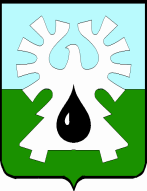 ГОРОДСКОЙ ОКРУГ УРАЙХанты-Мансийского автономного округа - ЮгрыАДМИНИСТРАЦИЯ ГОРОДА УРАЙПОСТАНОВЛЕНИЕот ________________	№_____О внесении изменений в муниципальную программу «Защита населения и территории от чрезвычайных ситуаций, совершенствование гражданской обороны и обеспечение первичных мер пожарной безопасности» на 2019-2030 годыВ соответствии со статьей 179 Бюджетного кодекса Российской Федерации, Федеральным законом от 28.06.2014 №172-ФЗ «О стратегическом планировании в Российской Федерации», постановлением администрации города Урай от 25.06.2019 №1524 «О муниципальных программах муниципального образования городской округ город Урай»:1. Внести изменения в муниципальную программу «Защита населения и территории от чрезвычайных ситуаций, совершенствование гражданской обороны и обеспечение первичных мер пожарной безопасности» на 2019-2030 годы, утвержденную постановлением администрации города Урай от 25.09.2018 №2467, согласно приложению.2. Опубликовать постановление в газете «Знамя» и разместить на официальном сайте органов местного самоуправления города Урай в информационно-телекоммуникационной сети «Интернет».3. Контроль за выполнением постановления возложить на заместителя главы города Урай А.Ю. Ашихмина.Глава города Урай 	 Т.Р. ЗакирзяновПриложение к постановлениюадминистрации города Урайот _____________ № ________Изменения в муниципальную программу «Защита населения и территории от чрезвычайных ситуаций, совершенствование гражданской обороны и обеспечение первичных мер пожарной безопасности» на 2019-2030 годы (далее – муниципальная программа)1. В паспорте муниципальной программы строку 11 изложить в новой редакции:«».2. Строки 2, 3 таблицы 1 изложить в новой редакции:«».3. Таблицу 2 изложить в новой редакции:«Таблица 2Распределение финансовых ресурсов муниципальной программы».4. Приложение 3 изложить в новой редакции:«Приложение 3 к муниципальной программе «Защита населения и территории от чрезвычайных ситуаций, совершенствование гражданской обороны и обеспечение первичных мер пожарной безопасности» на 2019-2030 годыПубличная декларация о результатах реализации мероприятий муниципальной программы «Защита населения и территории от чрезвычайных ситуаций, совершенствование гражданской обороны и обеспечение первичных мер пожарной безопасности» на 2019-2030 годы».11.Параметрыфинансового обеспечения муниципальной программыИсточник финансового обеспечения муниципальной программы:1) бюджет городского округа город Урай;2) бюджет Ханты-Мансийского автономного округа – Югры.2. Для реализации муниципальной программы необходимо:1) 2019 год всего 24 837,5 тыс. рублей; 2) 2020 год всего 32 782,2 тыс. рублей; 3) 2021 год всего 27 905,5 тыс. рублей; 4) 2022 год всего 28 789,0 тыс. рублей; 5) 2023 год всего 26 405,1 тыс. рублей; 6) 2024 год всего 27 551,0 тыс. рублей; 7) 2025 год всего 25 082,5 тыс. рублей; 8) 2026 год всего 24 904,7 тыс. рублей; 9) 2027 год всего 25 050,9 тыс. рублей; 10) 2028 год всего 24 904,7 тыс. рублей; 11) 2029 год всего 25 077,9 тыс. рублей; 12) 2030 год всего 24 936,3 тыс. рублей.2.Среднее время, затраченное на обработку и регистрацию вызовамин.19,5019,4719,449,159,109,059,008,858,758,608,408,208,008,003.Коэффициент эффективности проведения дезинсекции%84,184,484,7100,0100,0100,0100,0100,0100,0100,0100,0100,0100,0100,0НомеросновногомероприятияОсновныемероприятия муниципальной программы (их взаимосвязь с целевыми показателями муниципальной программы)Ответственный исполнитель/соисполнительИсточники 
финансированияИсточники 
финансированияФинансовые затраты на реализацию (тыс. рублей).Финансовые затраты на реализацию (тыс. рублей).Финансовые затраты на реализацию (тыс. рублей).Финансовые затраты на реализацию (тыс. рублей).Финансовые затраты на реализацию (тыс. рублей).Финансовые затраты на реализацию (тыс. рублей).Финансовые затраты на реализацию (тыс. рублей).Финансовые затраты на реализацию (тыс. рублей).Финансовые затраты на реализацию (тыс. рублей).Финансовые затраты на реализацию (тыс. рублей).Финансовые затраты на реализацию (тыс. рублей).Финансовые затраты на реализацию (тыс. рублей).Финансовые затраты на реализацию (тыс. рублей).Финансовые затраты на реализацию (тыс. рублей).Финансовые затраты на реализацию (тыс. рублей).Финансовые затраты на реализацию (тыс. рублей).Финансовые затраты на реализацию (тыс. рублей).Финансовые затраты на реализацию (тыс. рублей).Финансовые затраты на реализацию (тыс. рублей).Финансовые затраты на реализацию (тыс. рублей).Финансовые затраты на реализацию (тыс. рублей).Финансовые затраты на реализацию (тыс. рублей).Финансовые затраты на реализацию (тыс. рублей).НомеросновногомероприятияОсновныемероприятия муниципальной программы (их взаимосвязь с целевыми показателями муниципальной программы)Ответственный исполнитель/соисполнительИсточники 
финансированияИсточники 
финансированиявсегов том числев том числев том числев том числев том числев том числев том числев том числев том числев том числев том числев том числев том числев том числев том числев том числев том числев том числев том числев том числев том числев том числеНомеросновногомероприятияОсновныемероприятия муниципальной программы (их взаимосвязь с целевыми показателями муниципальной программы)Ответственный исполнитель/соисполнительИсточники 
финансированияИсточники 
финансированиявсего2019 г.2020 г.2021 г.2022 г.2022 г.2023 г.2023 г.2023 г.2024 г.2025 г.2025 г.2026 г.2026 г.2027 г.2027 г.2028 г.2028 г.2028 г.2029 г.2029 г.2030 г.2030 г.Подпрограмма 1. Обеспечение защиты населения и территории муниципального образования город Урай от чрезвычайных ситуацийПодпрограмма 1. Обеспечение защиты населения и территории муниципального образования город Урай от чрезвычайных ситуацийПодпрограмма 1. Обеспечение защиты населения и территории муниципального образования город Урай от чрезвычайных ситуацийПодпрограмма 1. Обеспечение защиты населения и территории муниципального образования город Урай от чрезвычайных ситуацийПодпрограмма 1. Обеспечение защиты населения и территории муниципального образования город Урай от чрезвычайных ситуацийПодпрограмма 1. Обеспечение защиты населения и территории муниципального образования город Урай от чрезвычайных ситуацийПодпрограмма 1. Обеспечение защиты населения и территории муниципального образования город Урай от чрезвычайных ситуацийПодпрограмма 1. Обеспечение защиты населения и территории муниципального образования город Урай от чрезвычайных ситуацийПодпрограмма 1. Обеспечение защиты населения и территории муниципального образования город Урай от чрезвычайных ситуацийПодпрограмма 1. Обеспечение защиты населения и территории муниципального образования город Урай от чрезвычайных ситуацийПодпрограмма 1. Обеспечение защиты населения и территории муниципального образования город Урай от чрезвычайных ситуацийПодпрограмма 1. Обеспечение защиты населения и территории муниципального образования город Урай от чрезвычайных ситуацийПодпрограмма 1. Обеспечение защиты населения и территории муниципального образования город Урай от чрезвычайных ситуацийПодпрограмма 1. Обеспечение защиты населения и территории муниципального образования город Урай от чрезвычайных ситуацийПодпрограмма 1. Обеспечение защиты населения и территории муниципального образования город Урай от чрезвычайных ситуацийПодпрограмма 1. Обеспечение защиты населения и территории муниципального образования город Урай от чрезвычайных ситуацийПодпрограмма 1. Обеспечение защиты населения и территории муниципального образования город Урай от чрезвычайных ситуацийПодпрограмма 1. Обеспечение защиты населения и территории муниципального образования город Урай от чрезвычайных ситуацийПодпрограмма 1. Обеспечение защиты населения и территории муниципального образования город Урай от чрезвычайных ситуацийПодпрограмма 1. Обеспечение защиты населения и территории муниципального образования город Урай от чрезвычайных ситуацийПодпрограмма 1. Обеспечение защиты населения и территории муниципального образования город Урай от чрезвычайных ситуацийПодпрограмма 1. Обеспечение защиты населения и территории муниципального образования город Урай от чрезвычайных ситуацийПодпрограмма 1. Обеспечение защиты населения и территории муниципального образования город Урай от чрезвычайных ситуацийПодпрограмма 1. Обеспечение защиты населения и территории муниципального образования город Урай от чрезвычайных ситуацийПодпрограмма 1. Обеспечение защиты населения и территории муниципального образования город Урай от чрезвычайных ситуацийПодпрограмма 1. Обеспечение защиты населения и территории муниципального образования город Урай от чрезвычайных ситуацийПодпрограмма 1. Обеспечение защиты населения и территории муниципального образования город Урай от чрезвычайных ситуаций1.1Проведение ежегодного смотра-конкурса санитарных постов (1)отдел гражданской защиты населения администрации города Урайвсеговсего22,02,20,00,00,02,22,22,22,22,22,22,22,22,22,22,22,22,22,22,22,22,22,21.1Проведение ежегодного смотра-конкурса санитарных постов (1)отдел гражданской защиты населения администрации города Урайфедеральный бюджетфедеральный бюджет0,00,00,00,00,00,00,00,00,00,00,00,00,00,00,00,00,00,00,00,00,00,00,01.1Проведение ежегодного смотра-конкурса санитарных постов (1)отдел гражданской защиты населения администрации города Урайбюджет Ханты-Мансийского автономного округа - Югрыбюджет Ханты-Мансийского автономного округа - Югры0,00,00,00,00,00,00,00,00,00,00,00,00,00,00,00,00,00,00,00,00,00,00,01.1Проведение ежегодного смотра-конкурса санитарных постов (1)отдел гражданской защиты населения администрации города Урайместный бюджет местный бюджет 22,02,20,00,00,02,22,22,22,22,22,22,22,22,22,22,22,22,22,22,22,22,22,21.1Проведение ежегодного смотра-конкурса санитарных постов (1)отдел гражданской защиты населения администрации города Урайиные источники финансирования иные источники финансирования 0,00,00,00,00,00,00,00,00,00,00,00,00,00,00,00,00,00,00,00,00,00,00,01.2Создание, замена резерва средств индивидуальной защиты,хранение резерва материальных ресурсов для ликвидации чрезвычайных ситуаций.(1)отдел гражданской защиты населения администрации города Урайвсеговсего2 297,2156,91 203,7104,2104,2101,2101,2101,2101,2101,2177,8177,80,00,0146,2146,2146,2146,20,00,0173,231,631,61.2Создание, замена резерва средств индивидуальной защиты,хранение резерва материальных ресурсов для ликвидации чрезвычайных ситуаций.(1)отдел гражданской защиты населения администрации города Урайфедеральный бюджетфедеральный бюджет0,00,00,00,00,00,00,00,00,00,00,00,00,00,00,00,00,00,00,00,00,00,00,01.2Создание, замена резерва средств индивидуальной защиты,хранение резерва материальных ресурсов для ликвидации чрезвычайных ситуаций.(1)отдел гражданской защиты населения администрации города Урайбюджет Ханты-Мансийского автономного округа - Югрыбюджет Ханты-Мансийского автономного округа - Югры0,00,00,00,00,00,00,00,00,00,00,00,00,00,00,00,00,00,00,00,00,00,00,01.2Создание, замена резерва средств индивидуальной защиты,хранение резерва материальных ресурсов для ликвидации чрезвычайных ситуаций.(1)отдел гражданской защиты населения администрации города Урайместный бюджет местный бюджет 2 297,2156,91 203,7104,2104,2101,2101,2101,2101,2101,2177,8177,80,00,0146,2146,2146,2146,20,00,0173,231,631,61.2Создание, замена резерва средств индивидуальной защиты,хранение резерва материальных ресурсов для ликвидации чрезвычайных ситуаций.(1)отдел гражданской защиты населения администрации города Урайиные источники финансирования иные источники финансирования 0,00,00,00,00,00,00,00,00,00,00,00,00,00,00,00,00,00,00,00,00,00,00,01.3Обеспечение деятельности муниципального казенного учреждения «Единая дежурно-диспетчерская служба города Урай»(2)муниципальное казенное учреждение «Единая дежурно-диспетчерская служба города Урай»Управление по информационным технологиям и связи администрации города Урайвсеговсего295146,623 838,825 382,226100,926100,926 654,325473,225473,225 473,225 473,223 704,023 704,023 704,023 704,023 704,023 704,023 704,023 704,023 704,023 704,023 704,023 704,023 704,01.3Обеспечение деятельности муниципального казенного учреждения «Единая дежурно-диспетчерская служба города Урай»(2)муниципальное казенное учреждение «Единая дежурно-диспетчерская служба города Урай»Управление по информационным технологиям и связи администрации города Урайфедеральный бюджетфедеральный бюджет0,00,00,00,00,00,00,00,00,00,00,00,00,00,00,00,00,00,00,00,00,00,00,01.3Обеспечение деятельности муниципального казенного учреждения «Единая дежурно-диспетчерская служба города Урай»(2)муниципальное казенное учреждение «Единая дежурно-диспетчерская служба города Урай»Управление по информационным технологиям и связи администрации города Урайбюджет Ханты-Мансийского автономного округа - Югрыбюджет Ханты-Мансийского автономного округа - Югры0,00,00,00,00,00,00,00,00,00,00,00,00,00,00,00,00,00,00,00,00,00,00,01.3Обеспечение деятельности муниципального казенного учреждения «Единая дежурно-диспетчерская служба города Урай»(2)муниципальное казенное учреждение «Единая дежурно-диспетчерская служба города Урай»Управление по информационным технологиям и связи администрации города Урайместный бюджетместный бюджет295146,623 838,825 382,226100,926100,926654,325473,225473,225473,225473,223 704,023 704,023 704,023 704,023 704,023 704,023 704,023 704,023 704,023 704,023 704,023 704,023 704,01.3Обеспечение деятельности муниципального казенного учреждения «Единая дежурно-диспетчерская служба города Урай»(2)муниципальное казенное учреждение «Единая дежурно-диспетчерская служба города Урай»Управление по информационным технологиям и связи администрации города Урайиные источники финансирования иные источники финансирования 0,00,00,00,00,00,00,00,00,00,00,00,00,00,00,00,00,00,00,00,00,00,00,01.4Профилактика инфекционных и паразитарных заболеваний(3)отдел гражданской защиты населения администрации города Урай, муниципальное казенное учреждение «Управление жилищно-коммунального хозяйства города Урай»,Управление образования и молодежной политики администрации города Урайвсеговсего14 185,0400,45 499,6828,5828,5828,5828,5828,5828,5828,5828,5828,5828,5828,5828,5828,5828,5828,5828,5828,5828,5828,5828,51.4Профилактика инфекционных и паразитарных заболеваний(3)отдел гражданской защиты населения администрации города Урай, муниципальное казенное учреждение «Управление жилищно-коммунального хозяйства города Урай»,Управление образования и молодежной политики администрации города Урайфедеральный бюджетфедеральный бюджет0,00,00,00,00,00,00,00,00,00,00,00,00,00,00,00,00,00,00,00,00,00,00,01.4Профилактика инфекционных и паразитарных заболеваний(3)отдел гражданской защиты населения администрации города Урай, муниципальное казенное учреждение «Управление жилищно-коммунального хозяйства города Урай»,Управление образования и молодежной политики администрации города Урайбюджет Ханты-Мансийского автономного округа - Югрыбюджет Ханты-Мансийского автономного округа - Югры9 513,9400,4828,5828,5828,5828,5828,5828,5828,5828,5828,5828,5828,5828,5828,5828,5828,5828,5828,5828,5828,5828,5828,51.4Профилактика инфекционных и паразитарных заболеваний(3)отдел гражданской защиты населения администрации города Урай, муниципальное казенное учреждение «Управление жилищно-коммунального хозяйства города Урай»,Управление образования и молодежной политики администрации города Урайместный бюджетместный бюджет4 671,10,04 671,10,00,00,00,00,00,00,00,00,00,00,00,00,00,00,00,00,00,00,00,01.4Профилактика инфекционных и паразитарных заболеваний(3)отдел гражданской защиты населения администрации города Урай, муниципальное казенное учреждение «Управление жилищно-коммунального хозяйства города Урай»,Управление образования и молодежной политики администрации города Урайиные источники финансирования иные источники финансирования 0,00,00,00,00,00,00,00,00,00,00,00,00,00,00,00,00,00,00,00,00,00,00,0Итого по подпрограмме 1: Итого по подпрограмме 1: всеговсего311650,824 398,332 085,527033,627033,627586,226405,126405,126405,126405,124 712,524 712,524 534,724 534,724 680,924 680,924 680,924 534,724 534,724 534,724 707,924 566,324 566,3Итого по подпрограмме 1: Итого по подпрограмме 1: федеральный бюджетфедеральный бюджет0,00,00,00,00,00,00,00,00,00,00,00,00,00,00,00,00,00,00,00,00,00,00,0Итого по подпрограмме 1: Итого по подпрограмме 1: бюджет Ханты-Мансийского автономного округа - Югрыбюджет Ханты-Мансийского автономного округа - Югры9 513,9400,4828,5828,5828,5828,5828,5828,5828,5828,5828,5828,5828,5828,5828,5828,5828,5828,5828,5828,5828,5828,5828,5Итого по подпрограмме 1: Итого по подпрограмме 1: местный бюджетместный бюджет302136,923 997,931 257,026205,126205,126757,725576,625576,625576,625576,623 884,023 884,023 706,223 706,223 852,423 852,423 852,423 706,223 706,223 706,223 879,423 737,823 737,8Итого по подпрограмме 1: Итого по подпрограмме 1: иные источники финансирования иные источники финансирования 0,00,00,00,00,00,00,00,00,00,00,00,00,00,00,00,00,00,00,00,00,00,00,0Подпрограмма 2. Укрепление пожарной безопасности в городе УрайПодпрограмма 2. Укрепление пожарной безопасности в городе УрайПодпрограмма 2. Укрепление пожарной безопасности в городе УрайПодпрограмма 2. Укрепление пожарной безопасности в городе УрайПодпрограмма 2. Укрепление пожарной безопасности в городе УрайПодпрограмма 2. Укрепление пожарной безопасности в городе УрайПодпрограмма 2. Укрепление пожарной безопасности в городе УрайПодпрограмма 2. Укрепление пожарной безопасности в городе УрайПодпрограмма 2. Укрепление пожарной безопасности в городе УрайПодпрограмма 2. Укрепление пожарной безопасности в городе УрайПодпрограмма 2. Укрепление пожарной безопасности в городе УрайПодпрограмма 2. Укрепление пожарной безопасности в городе УрайПодпрограмма 2. Укрепление пожарной безопасности в городе УрайПодпрограмма 2. Укрепление пожарной безопасности в городе УрайПодпрограмма 2. Укрепление пожарной безопасности в городе УрайПодпрограмма 2. Укрепление пожарной безопасности в городе УрайПодпрограмма 2. Укрепление пожарной безопасности в городе УрайПодпрограмма 2. Укрепление пожарной безопасности в городе УрайПодпрограмма 2. Укрепление пожарной безопасности в городе УрайПодпрограмма 2. Укрепление пожарной безопасности в городе УрайПодпрограмма 2. Укрепление пожарной безопасности в городе УрайПодпрограмма 2. Укрепление пожарной безопасности в городе УрайПодпрограмма 2. Укрепление пожарной безопасности в городе УрайПодпрограмма 2. Укрепление пожарной безопасности в городе УрайПодпрограмма 2. Укрепление пожарной безопасности в городе УрайПодпрограмма 2. Укрепление пожарной безопасности в городе УрайПодпрограмма 2. Укрепление пожарной безопасности в городе УрайПодпрограмма 2. Укрепление пожарной безопасности в городе Урай2.1Ведение противопожарной пропаганды среди населения  города Урай о соблюдении Правил пожарной безопасности на территории города Урай(4)отдел гражданской защиты населения администрации города Урай, органы администрации города Урай: Управление по информационным технологиям и связи администрации города Урайотдел гражданской защиты населения администрации города Урай, органы администрации города Урай: Управление по информационным технологиям и связи администрации города Урайвсего1 956,141,743,2367,4367,4619,9619,90,00,0619,9619,944,044,044,044,044,044,044,044,044,044,044,044,02.1Ведение противопожарной пропаганды среди населения  города Урай о соблюдении Правил пожарной безопасности на территории города Урай(4)отдел гражданской защиты населения администрации города Урай, органы администрации города Урай: Управление по информационным технологиям и связи администрации города Урайотдел гражданской защиты населения администрации города Урай, органы администрации города Урай: Управление по информационным технологиям и связи администрации города Урайфедеральный бюджет0,00,00,00,00,00,00,00,00,00,00,00,00,00,00,00,00,00,00,00,00,00,00,02.1Ведение противопожарной пропаганды среди населения  города Урай о соблюдении Правил пожарной безопасности на территории города Урай(4)отдел гражданской защиты населения администрации города Урай, органы администрации города Урай: Управление по информационным технологиям и связи администрации города Урайотдел гражданской защиты населения администрации города Урай, органы администрации города Урай: Управление по информационным технологиям и связи администрации города Урайбюджет Ханты-Мансийского автономного округа - Югры0,00,00,00,00,00,00,00,00,00,00,00,00,00,00,00,00,00,00,00,00,00,00,02.1Ведение противопожарной пропаганды среди населения  города Урай о соблюдении Правил пожарной безопасности на территории города Урай(4)отдел гражданской защиты населения администрации города Урай, органы администрации города Урай: Управление по информационным технологиям и связи администрации города Урайотдел гражданской защиты населения администрации города Урай, органы администрации города Урай: Управление по информационным технологиям и связи администрации города Урайместный бюджет1 956,141,743,2367,4367,4619,9619,90,00,0619,9619,944,044,044,044,044,044,044,044,044,044,044,044,02.1Ведение противопожарной пропаганды среди населения  города Урай о соблюдении Правил пожарной безопасности на территории города Урай(4)отдел гражданской защиты населения администрации города Урай, органы администрации города Урай: Управление по информационным технологиям и связи администрации города Урайотдел гражданской защиты населения администрации города Урай, органы администрации города Урай: Управление по информационным технологиям и связи администрации города Урайиные источники финансирования 0,00,00,00,00,00,00,00,00,00,00,00,00,00,00,00,00,00,00,00,00,00,00,02.2Проведение мероприятий, направленных на приобретение знаний и навыков в области пожарной безопасности(4)отдел гражданской защиты населения администрации города Урай, муниципальное казенное учреждение «Управление материально-технического обеспечения города Урай»отдел гражданской защиты населения администрации города Урай, муниципальное казенное учреждение «Управление материально-технического обеспечения города Урай»всего1 254,0226,0205,0215,0215,0226,0226,00,00,0226,0226,026,026,026,026,026,026,026,026,026,026,026,026,02.2Проведение мероприятий, направленных на приобретение знаний и навыков в области пожарной безопасности(4)отдел гражданской защиты населения администрации города Урай, муниципальное казенное учреждение «Управление материально-технического обеспечения города Урай»отдел гражданской защиты населения администрации города Урай, муниципальное казенное учреждение «Управление материально-технического обеспечения города Урай»федеральный бюджет0,00,00,00,00,00,00,00,00,00,00,00,00,00,00,00,00,00,00,00,00,00,00,02.2Проведение мероприятий, направленных на приобретение знаний и навыков в области пожарной безопасности(4)отдел гражданской защиты населения администрации города Урай, муниципальное казенное учреждение «Управление материально-технического обеспечения города Урай»отдел гражданской защиты населения администрации города Урай, муниципальное казенное учреждение «Управление материально-технического обеспечения города Урай»бюджет Ханты-Мансийского автономного округа - Югры0,00,00,00,00,00,00,00,00,00,00,00,00,00,00,00,00,00,00,00,00,00,00,02.2Проведение мероприятий, направленных на приобретение знаний и навыков в области пожарной безопасности(4)отдел гражданской защиты населения администрации города Урай, муниципальное казенное учреждение «Управление материально-технического обеспечения города Урай»отдел гражданской защиты населения администрации города Урай, муниципальное казенное учреждение «Управление материально-технического обеспечения города Урай»местный бюджет1 254,0226,0205,0215,0215,0226,0226,00,00,0226,0226,026,026,026,026,026,026,026,026,026,026,026,026,02.2Проведение мероприятий, направленных на приобретение знаний и навыков в области пожарной безопасности(4)отдел гражданской защиты населения администрации города Урай, муниципальное казенное учреждение «Управление материально-технического обеспечения города Урай»отдел гражданской защиты населения администрации города Урай, муниципальное казенное учреждение «Управление материально-технического обеспечения города Урай»иные источники финансирования 0,00,00,00,00,00,00,00,00,00,00,00,00,00,00,00,00,00,00,00,00,00,00,02.3Проведение мероприятий, направленных на прокладку и содержание проложенных минерализованных полос и противопожарных разрывов(5)Муниципальное казенное учреждение «Управление градостроительства, землепользования и природопользования города Урай»Муниципальное казенное учреждение «Управление градостроительства, землепользования и природопользования города Урай»всего3 366,4171,5448,5289,5289,5356,9356,90,00,0300,0300,0300,0300,0300,0300,0300,0300,0300,0300,0300,0300,0300,0300,02.3Проведение мероприятий, направленных на прокладку и содержание проложенных минерализованных полос и противопожарных разрывов(5)Муниципальное казенное учреждение «Управление градостроительства, землепользования и природопользования города Урай»Муниципальное казенное учреждение «Управление градостроительства, землепользования и природопользования города Урай»федеральный бюджет0,00,00,00,00,00,00,00,00,00,00,00,00,00,00,00,00,00,00,00,00,00,00,02.3Проведение мероприятий, направленных на прокладку и содержание проложенных минерализованных полос и противопожарных разрывов(5)Муниципальное казенное учреждение «Управление градостроительства, землепользования и природопользования города Урай»Муниципальное казенное учреждение «Управление градостроительства, землепользования и природопользования города Урай»бюджет Ханты-Мансийского автономного округа - Югры0,00,00,00,00,00,00,00,00,00,00,00,00,00,00,00,00,00,00,00,00,00,00,02.3Проведение мероприятий, направленных на прокладку и содержание проложенных минерализованных полос и противопожарных разрывов(5)Муниципальное казенное учреждение «Управление градостроительства, землепользования и природопользования города Урай»Муниципальное казенное учреждение «Управление градостроительства, землепользования и природопользования города Урай»местный бюджет3 366,4171,5448,5289,5289,5356,9356,90,00,0300,0300,0300,0300,0300,0300,0300,0300,0300,0300,0300,0300,0300,0300,02.3Проведение мероприятий, направленных на прокладку и содержание проложенных минерализованных полос и противопожарных разрывов(5)Муниципальное казенное учреждение «Управление градостроительства, землепользования и природопользования города Урай»Муниципальное казенное учреждение «Управление градостроительства, землепользования и природопользования города Урай»иные источники финансирования 0,00,00,00,00,00,00,00,00,00,00,00,00,00,00,00,00,00,00,00,00,00,00,0Итого  по подпрограмме 2:Итого  по подпрограмме 2:Итого  по подпрограмме 2:Итого  по подпрограмме 2:всего6576,5439,2696,7871,9871,91 202,81 202,80,00,01145,91145,9370,0370,0370,0370,0370,0370,0370,0370,0370,0370,0370,0370,0Итого  по подпрограмме 2:Итого  по подпрограмме 2:Итого  по подпрограмме 2:Итого  по подпрограмме 2:федеральный бюджет0,00,00,00,00,00,00,00,00,00,00,00,00,00,00,00,00,00,00,00,00,00,00,0Итого  по подпрограмме 2:Итого  по подпрограмме 2:Итого  по подпрограмме 2:Итого  по подпрограмме 2:бюджет Ханты-Мансийского автономного округа - Югры0,00,00,00,00,00,00,00,00,00,00,00,00,00,00,00,00,00,00,00,00,00,00,0Итого  по подпрограмме 2:Итого  по подпрограмме 2:Итого  по подпрограмме 2:Итого  по подпрограмме 2:местный бюджет6576,5439,2696,7871,9871,91 202,81 202,80,00,01145,91145,9370,0370,0370,0370,0370,0370,0370,0370,0370,0370,0370,0370,0Итого  по подпрограмме 2:Итого  по подпрограмме 2:Итого  по подпрограмме 2:Итого  по подпрограмме 2:иные источники финансирования 0,00,00,00,00,00,00,00,00,00,00,00,00,00,00,00,00,00,00,00,00,00,00,0Всего по муниципальной программе:Всего по муниципальной программе:Всего по муниципальной программе:Всего по муниципальной программе:всего318227,324 837,532 782,227 905,527 905,528789,028789,026 405,126 405,127551,027551,025 082,525 082,524 904,724 904,725 050,925 050,925 050,924 904,724 904,725 077,925 077,924 936,3Всего по муниципальной программе:Всего по муниципальной программе:Всего по муниципальной программе:Всего по муниципальной программе:федеральный бюджет0,00,00,00,00,00,00,00,00,00,00,00,00,00,00,00,00,00,00,00,00,00,00,0Всего по муниципальной программе:Всего по муниципальной программе:Всего по муниципальной программе:Всего по муниципальной программе:бюджет Ханты-Мансийского автономного округа - Югры9 513,9400,4828,5828,5828,5828,5828,5828,5828,5828,5828,5828,5828,5828,5828,5828,5828,5828,5828,5828,5828,5828,5828,5Всего по муниципальной программе:Всего по муниципальной программе:Всего по муниципальной программе:Всего по муниципальной программе:местный бюджет308713,424 437,131 953,727 077,027 077,027960,527960,525 576,625 576,626722,526722,524 254,024 254,024 076,224 076,224 222,424 222,424 222,424 076,224 076,224 249,424 249,424 107,8Всего по муниципальной программе:Всего по муниципальной программе:Всего по муниципальной программе:Всего по муниципальной программе:иные источники финансирования 0,00,00,00,00,00,00,00,00,00,00,00,00,00,00,00,00,00,00,00,00,00,00,0Инвестиции в объекты муниципальной собственностиИнвестиции в объекты муниципальной собственностиИнвестиции в объекты муниципальной собственностиИнвестиции в объекты муниципальной собственностивсего-----------------------Инвестиции в объекты муниципальной собственностиИнвестиции в объекты муниципальной собственностиИнвестиции в объекты муниципальной собственностиИнвестиции в объекты муниципальной собственностифедеральный бюджет-----------------------Инвестиции в объекты муниципальной собственностиИнвестиции в объекты муниципальной собственностиИнвестиции в объекты муниципальной собственностиИнвестиции в объекты муниципальной собственностибюджет Ханты-Мансийского автономного округа - Югры-----------------------Инвестиции в объекты муниципальной собственностиИнвестиции в объекты муниципальной собственностиИнвестиции в объекты муниципальной собственностиИнвестиции в объекты муниципальной собственностиместный бюджет-----------------------Инвестиции в объекты муниципальной собственностиИнвестиции в объекты муниципальной собственностиИнвестиции в объекты муниципальной собственностиИнвестиции в объекты муниципальной собственностииные источники финансирования -----------------------Прочие расходыПрочие расходыПрочие расходыПрочие расходывсего318227,324 837,532 782,227 905,527 905,528789,028789,026 405,126 405,127551,027551,025 082,525 082,524 904,724 904,725 050,925 050,925 050,924 904,724 904,725 077,925 077,924 936,3Прочие расходыПрочие расходыПрочие расходыПрочие расходыфедеральный бюджет0,00,00,00,00,00,00,00,00,00,00,00,00,00,00,00,00,00,00,00,00,00,00,0Прочие расходыПрочие расходыПрочие расходыПрочие расходыбюджет Ханты-Мансийского автономного округа - Югры9 513,9400,4828,5828,5828,5828,5828,5828,5828,5828,5828,5828,5828,5828,5828,5828,5828,5828,5828,5828,5828,5828,5828,5Прочие расходыПрочие расходыПрочие расходыПрочие расходыместный бюджет308713,424 437,131 953,727077,027077,027960,527960,525 576,625 576,626722,526722,524 254,024 254,024 076,224 076,224 222,424 222,424 222,424 076,224 076,224 249,424 249,424 107,8Прочие расходыПрочие расходыПрочие расходыПрочие расходыиные источники финансирования 0,00,00,00,00,00,00,00,00,00,00,00,00,00,00,00,00,00,00,00,00,00,00,0В том числе:В том числе:В том числе:В том числе:Ответственный исполнитель(отдел гражданской защиты населения администрации города Урай)Ответственный исполнитель(отдел гражданской защиты населения администрации города Урай)Ответственный исполнитель(отдел гражданской защиты населения администрации города Урай)Ответственный исполнитель(отдел гражданской защиты населения администрации города Урай)всего14705,7556,94 598,8907,4907,4926,5926,5856,6856,6926,5926,51 078,51 078,5900,7900,71 046,91 046,91 046,9900,7900,71 073,91 073,9932,3Ответственный исполнитель(отдел гражданской защиты населения администрации города Урай)Ответственный исполнитель(отдел гражданской защиты населения администрации города Урай)Ответственный исполнитель(отдел гражданской защиты населения администрации города Урай)Ответственный исполнитель(отдел гражданской защиты населения администрации города Урай)федеральный бюджет0,00,00,00,00,00,00,00,00,00,00,00,00,00,00,00,00,00,00,00,00,00,00,0Ответственный исполнитель(отдел гражданской защиты населения администрации города Урай)Ответственный исполнитель(отдел гражданской защиты населения администрации города Урай)Ответственный исполнитель(отдел гражданской защиты населения администрации города Урай)Ответственный исполнитель(отдел гражданской защиты населения администрации города Урай)бюджет Ханты-Мансийского автономного округа - Югры9 513,9400,4828,5828,5828,5828,5828,5828,5828,5828,5828,5828,5828,5828,5828,5828,5828,5828,5828,5828,5828,5828,5828,5Ответственный исполнитель(отдел гражданской защиты населения администрации города Урай)Ответственный исполнитель(отдел гражданской защиты населения администрации города Урай)Ответственный исполнитель(отдел гражданской защиты населения администрации города Урай)Ответственный исполнитель(отдел гражданской защиты населения администрации города Урай)местный бюджет5 191,8156,53 770,378,978,998,098,028,128,198,098,0250,0250,072,272,2218,4218,4218,472,272,2245,4245,4103,8Ответственный исполнитель(отдел гражданской защиты населения администрации города Урай)Ответственный исполнитель(отдел гражданской защиты населения администрации города Урай)Ответственный исполнитель(отдел гражданской защиты населения администрации города Урай)Ответственный исполнитель(отдел гражданской защиты населения администрации города Урай)иные источники финансирования 0,00,00,00,00,00,00,00,00,00,00,00,00,00,00,00,00,00,00,00,00,00,00,0Соисполнитель 1 (муниципальное казенное учреждение «Единая дежурно-диспетчерская служба города Урай»)Соисполнитель 1 (муниципальное казенное учреждение «Единая дежурно-диспетчерская служба города Урай»)Соисполнитель 1 (муниципальное казенное учреждение «Единая дежурно-диспетчерская служба города Урай»)Соисполнитель 1 (муниципальное казенное учреждение «Единая дежурно-диспетчерская служба города Урай»)всего293426,423 838,825 382,226100,926100,924934,124934,125473,225473,225473,225473,223 704,023 704,023 704,023 704,023 704,023 704,023 704,023 704,023 704,023 704,023 704,023 704,0Соисполнитель 1 (муниципальное казенное учреждение «Единая дежурно-диспетчерская служба города Урай»)Соисполнитель 1 (муниципальное казенное учреждение «Единая дежурно-диспетчерская служба города Урай»)Соисполнитель 1 (муниципальное казенное учреждение «Единая дежурно-диспетчерская служба города Урай»)Соисполнитель 1 (муниципальное казенное учреждение «Единая дежурно-диспетчерская служба города Урай»)федеральный бюджет0,00,00,00,00,00,00,00,00,00,00,00,00,00,00,00,00,00,00,00,00,00,00,0Соисполнитель 1 (муниципальное казенное учреждение «Единая дежурно-диспетчерская служба города Урай»)Соисполнитель 1 (муниципальное казенное учреждение «Единая дежурно-диспетчерская служба города Урай»)Соисполнитель 1 (муниципальное казенное учреждение «Единая дежурно-диспетчерская служба города Урай»)Соисполнитель 1 (муниципальное казенное учреждение «Единая дежурно-диспетчерская служба города Урай»)бюджет Ханты-Мансийского автономного округа - Югры0,00,00,00,00,00,00,00,00,00,00,00,00,00,00,00,00,00,00,00,00,00,00,0Соисполнитель 1 (муниципальное казенное учреждение «Единая дежурно-диспетчерская служба города Урай»)Соисполнитель 1 (муниципальное казенное учреждение «Единая дежурно-диспетчерская служба города Урай»)Соисполнитель 1 (муниципальное казенное учреждение «Единая дежурно-диспетчерская служба города Урай»)Соисполнитель 1 (муниципальное казенное учреждение «Единая дежурно-диспетчерская служба города Урай»)местный бюджет293426,423 838,825 382,226100,926100,924 934,124 934,125473,225473,225473,225473,223 704,023 704,023 704,023 704,023 704,023 704,023 704,023 704,023 704,023 704,023 704,023 704,0Соисполнитель 1 (муниципальное казенное учреждение «Единая дежурно-диспетчерская служба города Урай»)Соисполнитель 1 (муниципальное казенное учреждение «Единая дежурно-диспетчерская служба города Урай»)Соисполнитель 1 (муниципальное казенное учреждение «Единая дежурно-диспетчерская служба города Урай»)Соисполнитель 1 (муниципальное казенное учреждение «Единая дежурно-диспетчерская служба города Урай»)иные источники финансирования 0,00,00,00,00,00,00,00,00,00,00,00,00,00,00,00,00,00,00,00,00,00,00,0Соисполнитель 2 (муниципальное казенное учреждение «Управление градостроительства, землепользования и природопользования города Урай»)Соисполнитель 2 (муниципальное казенное учреждение «Управление градостроительства, землепользования и природопользования города Урай»)Соисполнитель 2 (муниципальное казенное учреждение «Управление градостроительства, землепользования и природопользования города Урай»)Соисполнитель 2 (муниципальное казенное учреждение «Управление градостроительства, землепользования и природопользования города Урай»)всего3584,7241,8521,2364,8364,8356,9356,90,00,0300,0300,0300,0300,0300,0300,0300,0300,0300,0300,0300,0300,0300,0300,0Соисполнитель 2 (муниципальное казенное учреждение «Управление градостроительства, землепользования и природопользования города Урай»)Соисполнитель 2 (муниципальное казенное учреждение «Управление градостроительства, землепользования и природопользования города Урай»)Соисполнитель 2 (муниципальное казенное учреждение «Управление градостроительства, землепользования и природопользования города Урай»)Соисполнитель 2 (муниципальное казенное учреждение «Управление градостроительства, землепользования и природопользования города Урай»)федеральный бюджет0,00,00,00,00,00,00,00,00,00,00,00,00,00,00,00,00,00,00,00,00,00,00,0Соисполнитель 2 (муниципальное казенное учреждение «Управление градостроительства, землепользования и природопользования города Урай»)Соисполнитель 2 (муниципальное казенное учреждение «Управление градостроительства, землепользования и природопользования города Урай»)Соисполнитель 2 (муниципальное казенное учреждение «Управление градостроительства, землепользования и природопользования города Урай»)Соисполнитель 2 (муниципальное казенное учреждение «Управление градостроительства, землепользования и природопользования города Урай»)бюджет Ханты-Мансийского автономного округа - Югры0,00,00,00,00,00,00,00,00,00,00,00,00,00,00,00,00,00,00,00,00,00,00,0Соисполнитель 2 (муниципальное казенное учреждение «Управление градостроительства, землепользования и природопользования города Урай»)Соисполнитель 2 (муниципальное казенное учреждение «Управление градостроительства, землепользования и природопользования города Урай»)Соисполнитель 2 (муниципальное казенное учреждение «Управление градостроительства, землепользования и природопользования города Урай»)Соисполнитель 2 (муниципальное казенное учреждение «Управление градостроительства, землепользования и природопользования города Урай»)местный бюджет3584,7241,8521,2364,8364,8356,9356,90,00,0300,0300,0300,0300,0300,0300,0300,0300,0300,0300,0300,0300,0300,0300,0Соисполнитель 2 (муниципальное казенное учреждение «Управление градостроительства, землепользования и природопользования города Урай»)Соисполнитель 2 (муниципальное казенное учреждение «Управление градостроительства, землепользования и природопользования города Урай»)Соисполнитель 2 (муниципальное казенное учреждение «Управление градостроительства, землепользования и природопользования города Урай»)Соисполнитель 2 (муниципальное казенное учреждение «Управление градостроительства, землепользования и природопользования города Урай»)иные источники финансирования 0,00,00,00,00,00,00,00,00,00,00,00,00,00,00,00,00,00,00,00,00,00,00,0Соисполнитель 3 (муниципальное казенное учреждение «Управление материально-технического обеспечения города Урай»)Соисполнитель 3 (муниципальное казенное учреждение «Управление материально-технического обеспечения города Урай»)Соисполнитель 3 (муниципальное казенное учреждение «Управление материально-технического обеспечения города Урай»)Соисполнитель 3 (муниципальное казенное учреждение «Управление материально-технического обеспечения города Урай»)всего1 000,0200,0200,0200,0200,0200,0200,00,00,0200,0200,00,00,00,00,00,00,00,00,00,00,00,00,0Соисполнитель 3 (муниципальное казенное учреждение «Управление материально-технического обеспечения города Урай»)Соисполнитель 3 (муниципальное казенное учреждение «Управление материально-технического обеспечения города Урай»)Соисполнитель 3 (муниципальное казенное учреждение «Управление материально-технического обеспечения города Урай»)Соисполнитель 3 (муниципальное казенное учреждение «Управление материально-технического обеспечения города Урай»)федеральный бюджет0,00,00,00,00,00,00,00,00,00,00,00,00,00,00,00,00,00,00,00,00,00,00,0Соисполнитель 3 (муниципальное казенное учреждение «Управление материально-технического обеспечения города Урай»)Соисполнитель 3 (муниципальное казенное учреждение «Управление материально-технического обеспечения города Урай»)Соисполнитель 3 (муниципальное казенное учреждение «Управление материально-технического обеспечения города Урай»)Соисполнитель 3 (муниципальное казенное учреждение «Управление материально-технического обеспечения города Урай»)бюджет Ханты-Мансийского автономного округа - Югры0,00,00,00,00,00,00,00,00,00,00,00,00,00,00,00,00,00,00,00,00,00,00,0Соисполнитель 3 (муниципальное казенное учреждение «Управление материально-технического обеспечения города Урай»)Соисполнитель 3 (муниципальное казенное учреждение «Управление материально-технического обеспечения города Урай»)Соисполнитель 3 (муниципальное казенное учреждение «Управление материально-технического обеспечения города Урай»)Соисполнитель 3 (муниципальное казенное учреждение «Управление материально-технического обеспечения города Урай»)местный бюджет1 000,0200,0200,0200,0200,0200,0200,00,00,0200,0200,00,00,00,00,00,00,00,00,00,00,00,00,0Соисполнитель 3 (муниципальное казенное учреждение «Управление материально-технического обеспечения города Урай»)Соисполнитель 3 (муниципальное казенное учреждение «Управление материально-технического обеспечения города Урай»)Соисполнитель 3 (муниципальное казенное учреждение «Управление материально-технического обеспечения города Урай»)Соисполнитель 3 (муниципальное казенное учреждение «Управление материально-технического обеспечения города Урай»)иные источники финансирования 0,00,00,00,00,00,00,00,00,00,00,00,00,00,00,00,00,00,00,00,00,00,00,0Соисполнитель 4(муниципальное казенное учреждение «Управление жилищно-коммунального хозяйства города Урай»)Соисполнитель 4(муниципальное казенное учреждение «Управление жилищно-коммунального хозяйства города Урай»)Соисполнитель 4(муниципальное казенное учреждение «Управление жилищно-коммунального хозяйства города Урай»)Соисполнитель 4(муниципальное казенное учреждение «Управление жилищно-коммунального хозяйства города Урай»)всего1 773,70,01 773,70,00,00,00,00,00,00,00,00,00,00,00,00,00,00,00,00,00,00,00,0Соисполнитель 4(муниципальное казенное учреждение «Управление жилищно-коммунального хозяйства города Урай»)Соисполнитель 4(муниципальное казенное учреждение «Управление жилищно-коммунального хозяйства города Урай»)Соисполнитель 4(муниципальное казенное учреждение «Управление жилищно-коммунального хозяйства города Урай»)Соисполнитель 4(муниципальное казенное учреждение «Управление жилищно-коммунального хозяйства города Урай»)федеральный бюджет0,00,00,00,00,00,00,00,00,00,00,00,00,00,00,00,00,00,00,00,00,00,00,0Соисполнитель 4(муниципальное казенное учреждение «Управление жилищно-коммунального хозяйства города Урай»)Соисполнитель 4(муниципальное казенное учреждение «Управление жилищно-коммунального хозяйства города Урай»)Соисполнитель 4(муниципальное казенное учреждение «Управление жилищно-коммунального хозяйства города Урай»)Соисполнитель 4(муниципальное казенное учреждение «Управление жилищно-коммунального хозяйства города Урай»)бюджет Ханты-Мансийского автономного округа - Югры0,00,00,00,00,00,00,00,00,00,00,00,00,00,00,00,00,00,00,00,00,00,00,0Соисполнитель 4(муниципальное казенное учреждение «Управление жилищно-коммунального хозяйства города Урай»)Соисполнитель 4(муниципальное казенное учреждение «Управление жилищно-коммунального хозяйства города Урай»)Соисполнитель 4(муниципальное казенное учреждение «Управление жилищно-коммунального хозяйства города Урай»)Соисполнитель 4(муниципальное казенное учреждение «Управление жилищно-коммунального хозяйства города Урай»)местный бюджет1 773,70,01 773,70,00,00,00,00,00,00,00,00,00,00,00,00,00,00,00,00,00,00,00,0Соисполнитель 4(муниципальное казенное учреждение «Управление жилищно-коммунального хозяйства города Урай»)Соисполнитель 4(муниципальное казенное учреждение «Управление жилищно-коммунального хозяйства города Урай»)Соисполнитель 4(муниципальное казенное учреждение «Управление жилищно-коммунального хозяйства города Урай»)Соисполнитель 4(муниципальное казенное учреждение «Управление жилищно-коммунального хозяйства города Урай»)иные источники финансирования0,00,00,00,00,00,00,00,00,00,00,00,00,00,00,00,00,00,00,00,00,00,00,0Соисполнитель 5(органы администрации города Урай: управление по информационным технологиям и связи администрации города Урай).Соисполнитель 5(органы администрации города Урай: управление по информационным технологиям и связи администрации города Урай).Соисполнитель 5(органы администрации города Урай: управление по информационным технологиям и связи администрации города Урай).Соисполнитель 5(органы администрации города Урай: управление по информационным технологиям и связи администрации города Урай).всего3430,50,00,0332,4332,42371,52371,575,375,3651,3651,30,00,00,00,00,00,00,00,00,00,00,00,0Соисполнитель 5(органы администрации города Урай: управление по информационным технологиям и связи администрации города Урай).Соисполнитель 5(органы администрации города Урай: управление по информационным технологиям и связи администрации города Урай).Соисполнитель 5(органы администрации города Урай: управление по информационным технологиям и связи администрации города Урай).Соисполнитель 5(органы администрации города Урай: управление по информационным технологиям и связи администрации города Урай).федеральный бюджет0,00,00,00,00,00,00,00,00,00,00,00,00,00,00,00,00,00,00,00,00,00,00,0Соисполнитель 5(органы администрации города Урай: управление по информационным технологиям и связи администрации города Урай).Соисполнитель 5(органы администрации города Урай: управление по информационным технологиям и связи администрации города Урай).Соисполнитель 5(органы администрации города Урай: управление по информационным технологиям и связи администрации города Урай).Соисполнитель 5(органы администрации города Урай: управление по информационным технологиям и связи администрации города Урай).бюджет Ханты-Мансийского автономного округа - Югры0,00,00,00,00,00,00,00,00,00,00,00,00,00,00,00,00,00,00,00,00,00,00,0Соисполнитель 5(органы администрации города Урай: управление по информационным технологиям и связи администрации города Урай).Соисполнитель 5(органы администрации города Урай: управление по информационным технологиям и связи администрации города Урай).Соисполнитель 5(органы администрации города Урай: управление по информационным технологиям и связи администрации города Урай).Соисполнитель 5(органы администрации города Урай: управление по информационным технологиям и связи администрации города Урай).местный бюджет3430,50,00,0332,4332,42371,52371,575,375,3651,3651,30,00,00,00,00,00,00,00,00,00,00,00,0Соисполнитель 5(органы администрации города Урай: управление по информационным технологиям и связи администрации города Урай).Соисполнитель 5(органы администрации города Урай: управление по информационным технологиям и связи администрации города Урай).Соисполнитель 5(органы администрации города Урай: управление по информационным технологиям и связи администрации города Урай).Соисполнитель 5(органы администрации города Урай: управление по информационным технологиям и связи администрации города Урай).иные источники финансирования0,00,00,00,00,00,00,00,00,00,00,00,00,00,00,00,00,00,00,00,00,00,00,0Соисполнитель 6(Управление образования и молодежной политики администрации города Урай)Соисполнитель 6(Управление образования и молодежной политики администрации города Урай)Соисполнитель 6(Управление образования и молодежной политики администрации города Урай)Соисполнитель 6(Управление образования и молодежной политики администрации города Урай)всего306,30,0306,30,00,00,00,00,00,00,00,00,00,00,00,00,00,00,00,00,00,00,00,0Соисполнитель 6(Управление образования и молодежной политики администрации города Урай)Соисполнитель 6(Управление образования и молодежной политики администрации города Урай)Соисполнитель 6(Управление образования и молодежной политики администрации города Урай)Соисполнитель 6(Управление образования и молодежной политики администрации города Урай)федеральный бюджет0,00,00,00,00,00,00,00,00,00,00,00,00,00,00,00,00,00,00,00,00,00,00,0Соисполнитель 6(Управление образования и молодежной политики администрации города Урай)Соисполнитель 6(Управление образования и молодежной политики администрации города Урай)Соисполнитель 6(Управление образования и молодежной политики администрации города Урай)Соисполнитель 6(Управление образования и молодежной политики администрации города Урай)бюджет Ханты-Мансийского автономного округа - Югры0,00,00,00,00,00,00,00,00,00,00,00,00,00,00,00,00,00,00,00,00,00,00,0Соисполнитель 6(Управление образования и молодежной политики администрации города Урай)Соисполнитель 6(Управление образования и молодежной политики администрации города Урай)Соисполнитель 6(Управление образования и молодежной политики администрации города Урай)Соисполнитель 6(Управление образования и молодежной политики администрации города Урай)местный бюджет306,30,0306,30,00,00,00,00,00,00,00,00,00,00,00,00,00,00,00,00,00,00,00,0Соисполнитель 6(Управление образования и молодежной политики администрации города Урай)Соисполнитель 6(Управление образования и молодежной политики администрации города Урай)Соисполнитель 6(Управление образования и молодежной политики администрации города Урай)Соисполнитель 6(Управление образования и молодежной политики администрации города Урай)иные источники финансировани0,00,00,00,00,00,00,00,00,00,00,00,00,00,00,00,00,00,00,00,00,00,00,0№ п/пНаименование результатаЗначение результата (ед. измерения)Срок исполненияНаименование мероприятия (подпрограммы) муниципальной программы, направленного на достижение результатаОбъем финансирования мероприятия1Уровень оснащенности нештатных аварийно-спасательных формирований снаряжением, средствами индивидуальной защиты98,9 (%)2030годПодпрограмма 1.Обеспечение защиты населения и территории муниципального образования город Урай от чрезвычайных ситуаций311 650,82Среднее время, затраченное на обработку и регистрацию вызова8,00 (мин.)2030годПодпрограмма 1.Обеспечение защиты населения и территории муниципального образования город Урай от чрезвычайных ситуаций311 650,83Коэффициент эффективности проведения дезинсекции100 (%)2030годПодпрограмма 1.Обеспечение защиты населения и территории муниципального образования город Урай от чрезвычайных ситуаций311 650,84Доля пожаров в жилых домах  в общем количестве пожаров на территории города Урай75,1 (%)2030годПодпрограмма 2.Укрепление пожарной безопасности в городе Урай6 576,55Протяженность созданных минерализованных полос и противопожарных разрывов в городских лесах города Урай220 (км)2030годПодпрограмма 2.Укрепление пожарной безопасности в городе Урай6 576,5